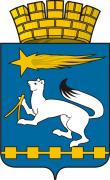 ДУМА ГОРОДСКОГО ОКРУГА НИЖНЯЯ САЛДАР Е Ш Е Н И Е 19.06.2014                                                                                                    № 38/9О  внесении изменений в   Правила землепользования и застройкигорода Нижняя Салда      	В соответствии с Земельным кодексом Российской Федерации от        25 октября 2001 года № 136-ФЗ, Градостроительным кодексом Российской Федерации от 29 декабря 2004 года № 190-ФЗ,   Федеральным законом от        6 октября 2003 года № 131-ФЗ «Об общих принципах организации местного самоуправления в Российской Федерации», руководствуясь Уставом городского округа Нижняя Салда,  учитывая результаты публичных слушаний по обсуждению проектов о внесении изменений в Правила землепользования и застройки города Нижняя Салда (протокол от 07.05.2014, заключение от 07.05.2014; протокол от 15.05.2014, заключение от 15.05.2014) Дума городского округа Нижняя СалдаР Е Ш И Л А :			1. Внести в Правила землепользования и  застройки города Нижняя Салда, утвержденные решением Думы городского округа Нижняя Салда от 17.04.2008 № 3/9 с изменениями внесенными решениями Думы городского округа Нижняя Салда от 18.12.2012 №16/2, от 23.01.2014 № 33/4 следующие изменения:1.1. В графических материалах:1.1.1. Изменить зону газообеспечивающих объектов инженерной инфраструктуры И-4 расположенную по адресу: город Нижняя Салда, угол ул. Фрунзе – 1й Микрорайон, на зону ОД(К)-1 общественно-деловая зона комплексная путём внесения изменения в листы 14, 15 Схемы градостроительного зонирования Правил землепользования и застройки города Нижняя Салда (Приложение № 1).       1.1.2. Изменить  зону торговых комплексов ОД (С-1), расположенную на замыкании улицы Ломоносова в районе жилого дома 60, на зону озеленения общего пользования (городских парков, скверов, садов, бульваров) Р-2 путём внесения изменения в лист  25 Схемы градостроительного зонирования Правил землепользования и застройки города Нижняя Салда (Приложение 2).1.2. В пояснительной записке:          1.2.1.   таблицу 1 статьи 72	дополнить  строкой 2.1.1. следующего содержания       1.2.2   Раздел «Общественно-деловые зоны»  статьи 73 дополнить  абзацами следующего содержания:«ОД(К)- 1 – Общественно-деловая зона комплекснаяОсновные виды разрешенного использования недвижимости:-  предприятия общественного питания (столовые, кафе, закусочные, бары, рестораны); объекты торговли: магазины; автомойки; Вспомогательные виды разрешенного использования:- площадки для сбора мусора; - объекты инженерной инфраструктуры, обслуживающие данную территорию; - парковки перед объектами торговли и общественного питания, автомойками».2. Опубликовать настоящее решение в газете «Городской вестник – Нижняя Салда» и разместить на официальном сайте городского округа Нижняя Салда.3. Контроль над исполнением настоящего решения возложить на главу городского округа Нижняя Салда Е.В. Матвееву.Глава городского округа                                                                  Е.В. МатвееваПриложение № 1к решению Думы городского округа Нижняя Салда от 19.06.2014 № 38/9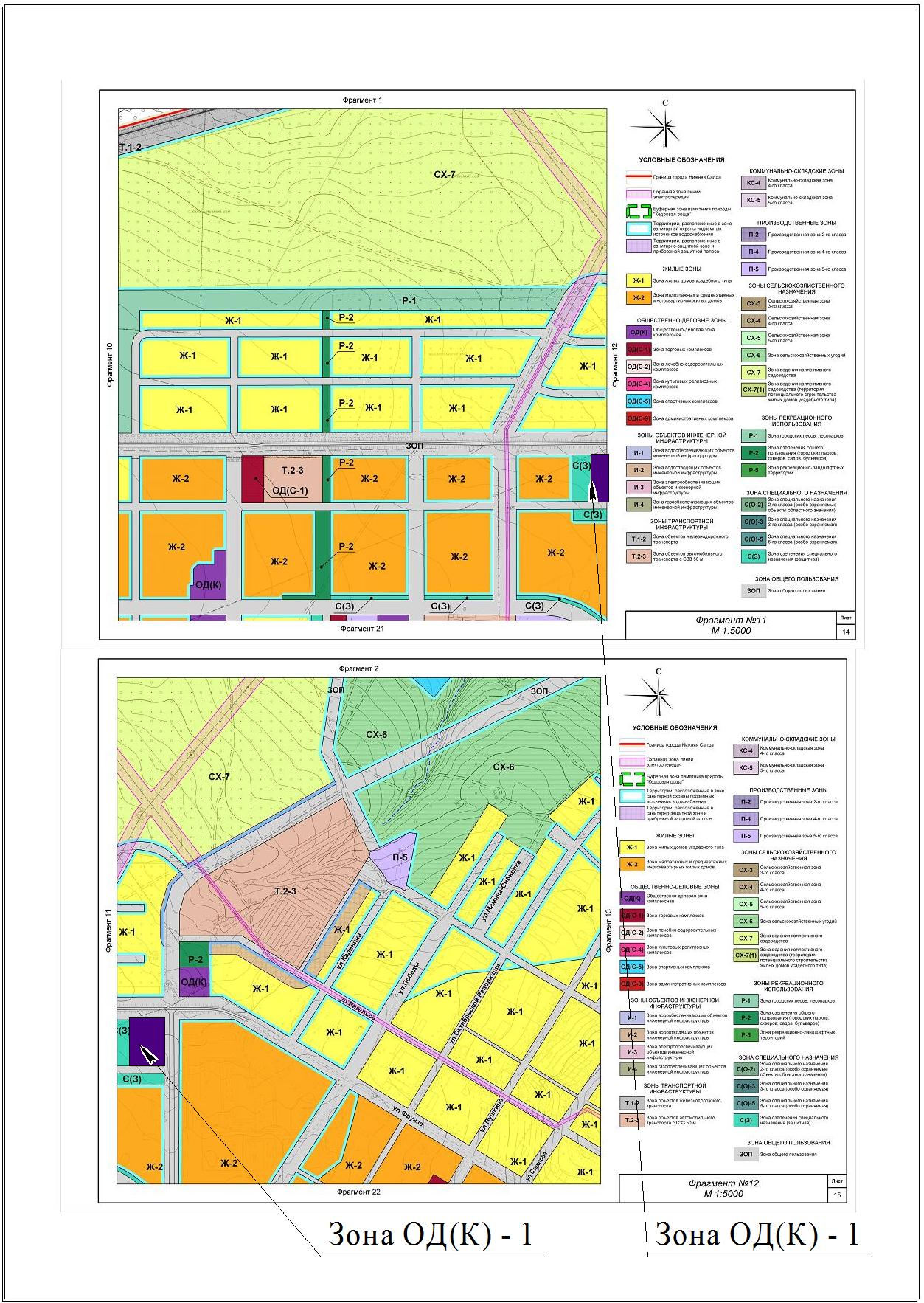 Приложение № 2к решению Думы городского округа Нижняя Салда от 19.06.2014 № 38/9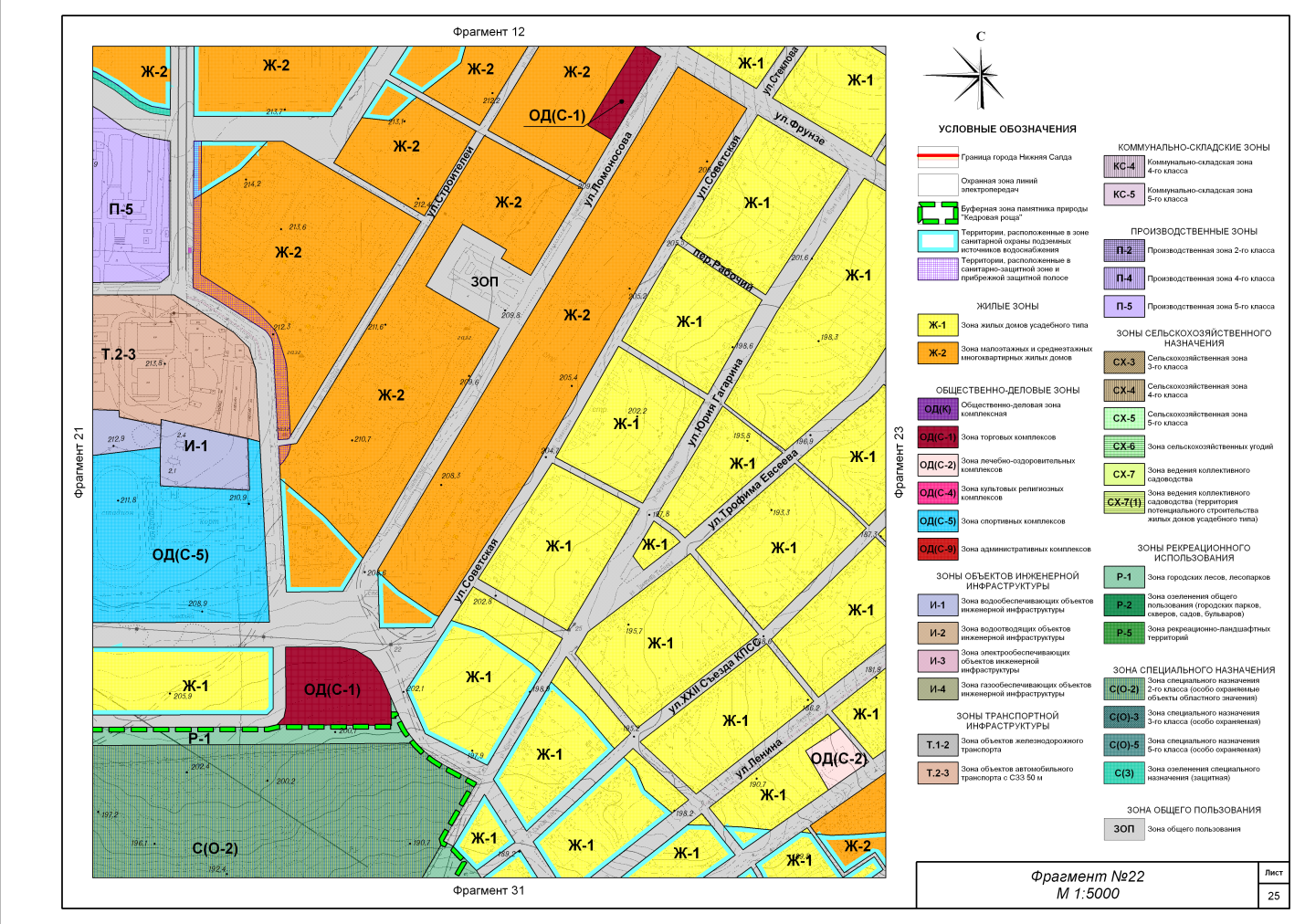 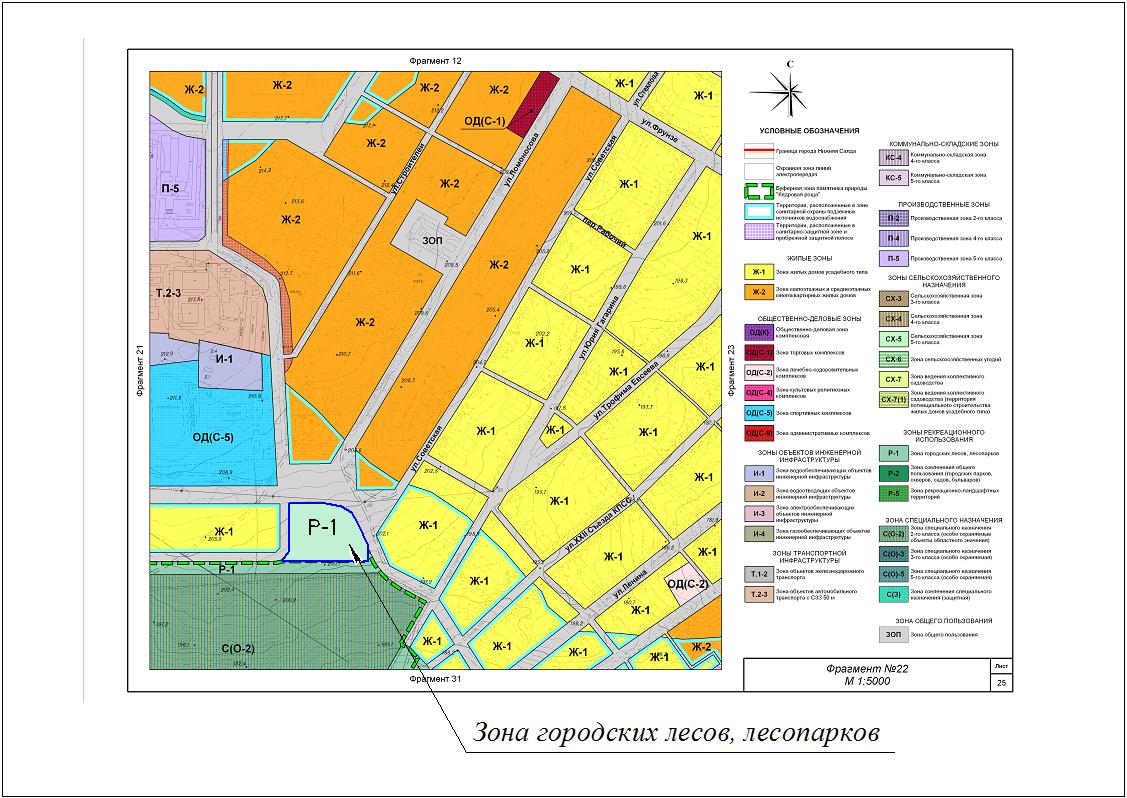 2.1.1.ОД (К)-1Общественно-деловая зона комплексная